Исполнитель: Казакова О.А.Тел. 8(42349)97-2-19Отчето реализации мероприятий Программы противодействиякоррупции в Приморском крае на 2021-2025 годыв Ханкайском муниципальном округе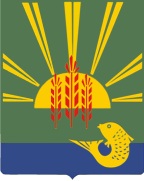 АДМИНИСТРАЦИЯХАНКАЙСКОГОМУНИЦИПАЛЬНОГО ОКРУГАПРИМОРСКОГО КРАЯКирова улица, д. 8, с. Камень-Рыболов, 692684,тел. (42349) 97-2-34, факс 97-5-84E-mail: ahmr@mail.hanka.ruАДМИНИСТРАЦИЯХАНКАЙСКОГОМУНИЦИПАЛЬНОГО ОКРУГАПРИМОРСКОГО КРАЯКирова улица, д. 8, с. Камень-Рыболов, 692684,тел. (42349) 97-2-34, факс 97-5-84E-mail: ahmr@mail.hanka.ruАДМИНИСТРАЦИЯХАНКАЙСКОГОМУНИЦИПАЛЬНОГО ОКРУГАПРИМОРСКОГО КРАЯКирова улица, д. 8, с. Камень-Рыболов, 692684,тел. (42349) 97-2-34, факс 97-5-84E-mail: ahmr@mail.hanka.ruАДМИНИСТРАЦИЯХАНКАЙСКОГОМУНИЦИПАЛЬНОГО ОКРУГАПРИМОРСКОГО КРАЯКирова улица, д. 8, с. Камень-Рыболов, 692684,тел. (42349) 97-2-34, факс 97-5-84E-mail: ahmr@mail.hanka.ruДиректору департамента по профилактике коррупционных и иных правонарушений Приморского краяА.Б. Курочкину 09.12.202109.12.2021№6281Директору департамента по профилактике коррупционных и иных правонарушений Приморского краяА.Б. Курочкину На №отДиректору департамента по профилактике коррупционных и иных правонарушений Приморского краяА.Б. Курочкину Директору департамента по профилактике коррупционных и иных правонарушений Приморского краяА.Б. Курочкину Директору департамента по профилактике коррупционных и иных правонарушений Приморского краяА.Б. Курочкину Уважаемый Александр Борисович!В соответствии с Разделом VIII Программы противодействия коррупции в Приморском крае на 2021 – 2025 годы, утвержденной постановлением Губернатора Приморского края от 06.10.2021 № 99-пг Администрация Ханкайского муниципального округа направляет отчет о реализации мероприятий Программы.Приложение: отчет на 11 листах.Глава Ханкайскогомуниципального округа - глава Администрации муниципального округа                                                               А.К. ВдовинаУважаемый Александр Борисович!В соответствии с Разделом VIII Программы противодействия коррупции в Приморском крае на 2021 – 2025 годы, утвержденной постановлением Губернатора Приморского края от 06.10.2021 № 99-пг Администрация Ханкайского муниципального округа направляет отчет о реализации мероприятий Программы.Приложение: отчет на 11 листах.Глава Ханкайскогомуниципального округа - глава Администрации муниципального округа                                                               А.К. ВдовинаУважаемый Александр Борисович!В соответствии с Разделом VIII Программы противодействия коррупции в Приморском крае на 2021 – 2025 годы, утвержденной постановлением Губернатора Приморского края от 06.10.2021 № 99-пг Администрация Ханкайского муниципального округа направляет отчет о реализации мероприятий Программы.Приложение: отчет на 11 листах.Глава Ханкайскогомуниципального округа - глава Администрации муниципального округа                                                               А.К. ВдовинаУважаемый Александр Борисович!В соответствии с Разделом VIII Программы противодействия коррупции в Приморском крае на 2021 – 2025 годы, утвержденной постановлением Губернатора Приморского края от 06.10.2021 № 99-пг Администрация Ханкайского муниципального округа направляет отчет о реализации мероприятий Программы.Приложение: отчет на 11 листах.Глава Ханкайскогомуниципального округа - глава Администрации муниципального округа                                                               А.К. ВдовинаУважаемый Александр Борисович!В соответствии с Разделом VIII Программы противодействия коррупции в Приморском крае на 2021 – 2025 годы, утвержденной постановлением Губернатора Приморского края от 06.10.2021 № 99-пг Администрация Ханкайского муниципального округа направляет отчет о реализации мероприятий Программы.Приложение: отчет на 11 листах.Глава Ханкайскогомуниципального округа - глава Администрации муниципального округа                                                               А.К. ВдовинаУважаемый Александр Борисович!В соответствии с Разделом VIII Программы противодействия коррупции в Приморском крае на 2021 – 2025 годы, утвержденной постановлением Губернатора Приморского края от 06.10.2021 № 99-пг Администрация Ханкайского муниципального округа направляет отчет о реализации мероприятий Программы.Приложение: отчет на 11 листах.Глава Ханкайскогомуниципального округа - глава Администрации муниципального округа                                                               А.К. ВдовинаN п/пМероприятияОтчет об исполнении1.2.Разработка и принятие нормативных правовых актов в сфере противодействия коррупцииПостановлением Администрации Ханкайского муниципального округа от 29.10.2021 № 1400-па утверждена муниципальная программа противодействия коррупции в Ханкайском муниципальном округе на 2021-2024 годы1.3.Проведение антикоррупционной экспертизы нормативных правовых актов и проектов нормативных правовых актов органов государственной власти Приморского края и органов местного самоуправления. Устранение выявленных коррупциогенных факторовПо состоянию на 01.12.2021 года проведена антикоррупционная экспертиза 243 нормативных правовых актов (далее – НПА). В процессе согласования часть НПА направлялись на доработку. В 1 принятом НПА был выявлен коррупциогенный фактор. В связи с выявленным нарушением данное НПА было отменено. В остальных НПА коррупциогенных факторов не выявлено.1.4Рассмотрение вопросов правоприменительной практики по результатам вступивших в законную силу решений судов о признании недействительными ненормативных правовых актов, незаконными решений и действий (бездействия) органов государственной власти, государственных органов, органов местного самоуправления и их должностных лиц в целях выработки и принятия мер по предупреждению и устранению причин выявленных нарушенийВ 2021 году в отношении Администрации Ханкайского муниципального округа решений суда о признании недействительными НПА, незаконными решений и действий (бездействия) органов местного самоуправления и их должностных лиц не вынесено.1.6.Формирование перечня должностей государственной (муниципальной) службы в органах государственной власти (органах местного самоуправления), при поступлении на которые граждане и при замещении которых государственные (муниципальные) служащие обязаны представлять справки о доходах, расходах, об имуществе и обязательствах имущественного характера всеми лицами, претендующими на замещение должностей или замещающими должности, осуществление полномочий по которым влечет за собой обязанность представлять сведения о своих доходах, расходах, об имуществе и обязательствах имущественного характера, а также о доходах, расходах, об имуществе и обязательствах имущественного характера своих супругов и несовершеннолетних детейПриняты решения Думы Ханкайского муниципального округа - от 25.05.2021 № 187 «Об утверждении Перечня должностей муниципальной службы, при назначении на которые граждане и при замещении которых муниципальные служащие обязаны предоставлять сведения о своих доходах, об имуществе и обязательствах имущественного характера, а также сведения о доходах, об имуществе и обязательствах имущественного характера своих супруги (супруга) и несовершеннолетних детей»- от 25.05.2021 № 188 «Об утверждении Перечня должностей муниципальной службы, при замещении которых муниципальные служащие обязаны предоставлять сведения о своих расходах, а также о расходах своих супруги (супруга) и несовершеннолетних детей».1.11.Содействие соответствующих комиссий по соблюдению требований к служебному поведению и урегулированию конфликта интересов органам государственной власти, государственным органам, органам местного самоуправление в осуществлении мер по предупреждению коррупции путем рассмотрения представлений, внесенных в соответствии с пунктом 3.3 настоящего планаКомиссия по соблюдению требований к служебному поведению и урегулированию конфликта интересов оказывает содействие органам государственной власти, государственным органам, органам местного самоуправление в осуществлении мер по предупреждению коррупции путем рассмотрения представлений, внесенных в соответствии с пунктом 3.3 настоящего плана2.2.Обеспечение использования специального программного обеспечения "Справки БК" при заполнении справок о доходах, расходах, об имуществе и обязательствах имущественного характера всеми лицами, претендующими на замещение должностей или замещающими должности, осуществление полномочий по которым влечет за собой обязанность представлять сведения о своих доходах, расходах, об имуществе и обязательствах имущественного характера, а также о доходах, расходах, об имуществе и обязательствах имущественного характера своих супругов и несовершеннолетних детейВсеми лицами, претендующими на замещение должностей муниципальной службы, а также замещающими должности, осуществление полномочий по которым влечет за собой обязанность предоставлять сведения о своих доходах, расходах, об имуществе и обязательствах имущественного характера, своих супругов и несовершеннолетних детей сведения предоставляются с использованием специального программного обеспечения «Справки БК».2.3.Осуществление анализа сведений о доходах, расходах, об имуществе и обязательствах имущественного характера, представляемых лицами, замещающими должности, осуществление полномочий по которым влечет за собой обязанность представления указанных сведенийРешением Думы Ханкайского муниципального района от 26.03.2019 № 449 утвержден Порядок проведения анализа сведений о доходах, расходах, об имуществе и обязательствах имущественного характера, а также о доходах, расходах, об имуществе и обязательствах имущественного характера супругов (супруг) и несовершеннолетних детей. Анализ проводится после предоставления указанных сведений.2.4.Организация и проведение в порядке, предусмотренном действующим законодательством, проверок соблюдения ограничений, запретов, требований, установленных в целях противодействия коррупции, лицами, замещающими государственные должности Приморского края, государственными гражданскими служащими Приморского края, лицами, замещающими муниципальные должности, муниципальными служащими, руководителями подведомственных организацийПроверки соблюдения ограничений, запретов, требований, установленных в целях противодействия коррупции муниципальными служащими и  руководителями подведомственных организаций в отчетном году не проводились  2.7.Проведение анализа исполнения гражданами, замещавшими должности государственной (муниципальной) службы, включенные в перечни, установленные нормативными правовыми актами Российской Федерации, обязанностей, предусмотренных статьей 12 Федерального закона от 25 декабря 2008 года N 273-ФЗ "О противодействии коррупции". Информирование органов прокуратуры при выявлении нарушенийАнализ соблюдения муниципальными служащими обязанностей, предусмотренных статьей 12 Федерального закона от 25 декабря 2008 года N 273-ФЗ "О противодействии коррупции" проводится. Всем муниципальным служащим при увольнении выдается «Памятка муниципальным служащим при увольнении», разъясняются обязанности.  Уведомления  работодателей о заключении трудового договора с бывшим муниципальным служащим  подлежат анализу и рассмотрению  на комиссии по соблюдению требований к служебному поведению муниципальных служащих и урегулированию конфликта интересов на предмет соблюдения бывшим муниципальным служащим обязанностей, предусмотренных статьей 12 ФЗ от 25.12.2008 № 273-ФЗ.  3.1.Разработка, принятие либо внесение изменений в ведомственные планы противодействия коррупции, муниципальные антикоррупционные программы с учетом мероприятий Национального плана противодействия коррупции на 2021 - 2024 годы, настоящей Программы, а также специфики деятельности государственных органов, государственных органов и органов местного самоуправленияДополнения в муниципальную антикоррупционную программу с учетом мероприятий Национального плана противодействия коррупции на 2021-2025 годы подготовлены.3.2.Оценка коррупционных рисков, возникающих при реализации функций, и мониторинг исполнения должностных обязанностей государственными (муниципальными) служащими, деятельность которых связана с коррупционными рискамиОценка коррупционных рисков, возникающих при реализации функций, и мониторинг исполнения должностных обязанностей муниципальными служащими, деятельность которых связана с коррупционными рисками, осуществляется3.3.Внесение в соответствующие комиссии по соблюдению требований к служебному поведению и урегулированию конфликта интересов представлений, касающихся обеспечения соблюдения государственными (муниципальными) служащими требований законодательства о противодействии коррупции либо осуществления в органе государственной власти, органе местного самоуправления мер по предупреждению коррупцииКомиссией по соблюдению требований к служебному поведению и урегулированию конфликта интересов в отчетном периоде проведено 5 заседаний, на которых рассмотрены уведомления о возникновении личной заинтересованности (2), уведомления о намерении выполнять иную оплачиваемую работу (3), уведомление организации о приеме на работу бывшего муниципального служащего (1).3.4.Организация и обеспечение работы по предупреждению коррупции в подведомственных организацияхВ подведомственных учреждениях разработаны и утверждены планы мероприятий по профилактике коррупции.3.5.Проведение в подведомственных организациях мониторинга соблюдения требований статьи 13.3 Федерального закона от 25 декабря 2008 года N 273-ФЗ "О противодействии коррупции", в том числе наличия необходимых правовых актов, содержания планов мероприятий по противодействию коррупции и их реализации, принимаемых мер по выявлению, предотвращению и урегулированию конфликта интересовВ подведомственных учреждениях мониторинг соблюдения требований статьи 13.3 Федерального закона от 25 декабря 2008 года N 273-ФЗ "О противодействии коррупции" в отчетном периоде не проводился.  3.6.Проведение мониторинга коррупционных проявлений посредством анализа обращений граждан и организаций, своевременное их рассмотрение и принятие мер реагирования по выявленным фактаОбращений граждан и организаций о совершении муниципальными служащими и руководителями подведомственных учреждений коррупционных правонарушений не поступало.3.7.Проведение на официальных сайтах органов в информационно-телекоммуникационной сети Интернет онлайн-опросов посетителей сайта об их мнении об уровне коррупции в данном органе, а также подведомственных ему организациях и эффективности принимаемых антикоррупционных мерв отчетном периоде онлайн-опросы не проводились4.1.1.Проведение анализа анкетных данных должностных лиц о местах работы ближайших родственников (свойственников) и открытых данных налоговых органов об основных и дополнительных видах деятельности организаций, являющихся местами их работыАнализ анкетных данных муниципальных служащих и лиц, претендующих на замещение должностей муниципальной службы о местах работы ближайших родственников (свойственников) осуществляется в течение всего планового периода.В отчетном году проанализировано 32 анкеты претендентов4.1.2.Проведение анализа сведений о предыдущей трудовой деятельности граждан, назначаемых на государственную (муниципальную) должность или поступающих на государственную (муниципальную) службуАнализ сведений о предыдущей трудовой деятельности граждан, поступающих на муниципальную службу проводится ежегодно, в течение планового периода4.1.3.Проведение анализа сведений об источниках доходов (организациях - налоговых агентах), содержащихся в справках о доходах, расходах, об имуществе и обязательствах имущественного характера, представленных гражданами, назначаемыми на государственную (муниципальную) должность и поступающими на государственную (муниципальную) службуАнализ сведений об источниках доходов (организациях - налоговых агентах), содержащихся в справках о доходах, расходах, об имуществе и обязательствах имущественного характера, представленных гражданами, поступающими на муниципальную службу проводится ежегодно, в течение планового периода4.1.4.Организация и обеспечение актуализации сведений, содержащихся в личных делах лиц, замещающих государственные (муниципальные) должности, гражданских (муниципальных) служащих, в том числе в анкетах, представленных при назначении на указанные должности и при поступлении на гражданскую (муниципальную) службуОрганизация и обеспечение актуализации сведений, содержащихся в личных делах муниципальных служащих, в анкетах, представленных при  поступлении на муниципальную службу, осуществляется в течение всего планового периода.4.1.5.Проведение анализа в полном объеме материалов личных дел лиц, замещающих государственные (муниципальные) должности, гражданских (муниципальных) служащих, в том числе в анкетах, представленных при назначении на указанные должности и при поступлении на гражданскую (муниципальную) службуАнализ материалов личных дел муниципальных служащих, в том числе в анкетах, представленных при    поступлении на муниципальную службу, проводится в течение всего планового периода. 4.1.6.Проведение анализа справок о доходах, расходах, об имуществе и обязательствах имущественного характера, представленных лицами, замещающими государственные (муниципальные) должности, государственными (муниципальными) служащими, с целью выявления ситуаций, рассматриваемых как конфликт интересов, связанный со служебной деятельностью в коррупционно опасных сферах регулированияРешением Думы Ханкайского муниципального района от 26.03.2019 № 449 утвержден Порядок  проведения анализа сведений о доходах, расходах, об имуществе и обязательствах имущественного характера, а также о доходах, расходах, об имуществе и обязательствах имущественного характера супругов (супруг) и несовершеннолетних детей, предоставляемых муниципальными служащими органов местного самоуправления Ханкайского муниципального района.   В отчетном году проанализировано: 27- претенденты, 68 – муниципальные служащие, 33 - руководители4.1.7.Проведение анализа сведений, содержащихся в заявлениях гражданских (муниципальных) служащих об осуществлении иной оплачиваемой деятельностиУведомления муниципальных служащих об осуществлении иной оплачиваемой деятельности анализируются, готовятся мотивированные заключения и, при необходимости, рассматриваются на заседаниях комиссии по соблюдению требований к служебному поведению и урегулированию конфликта интересов.В отчетном году рассмотрено  8 уведомлений4.2.Обмен информацией с органами контроля и аудита в сфере закупок с целью получения информации о выявленных нарушениях законодательства о контрактной системе в сфере закупок, содержащих признаки конфликта интересовОрганам контроля и аудита в сфере закупок, по их запросам, предоставляется вся необходимая информация и документация для определения нарушений законодательства о контрактной системе в сфере закупок, содержащих признаки конфликта интересов.4.3.Проведение анализа информации, содержащейся в используемых государственных информационных системах и системе профессионального анализа рынков и компаний с целью выявления ситуаций, рассматриваемых как конфликт интересовАнализ не осуществлялся4.4.Разработка и реализация комплекса мер, направленных на недопущение возникновения повторных случаев конфликта интересовВ случае выявления конфликта интересов, в целях недопущения повторных случаев возникновения конфликта интересов применяются процедуры привлечения к дисциплинарной ответственности.5.1.Обеспечение участия государственных (муниципальных) служащих, работников, в должностные обязанности которых входит участие в противодействии коррупции, в мероприятиях по профессиональному развитию в области противодействия коррупции, в том числе их обучение по дополнительным профессиональным программам в области противодействия коррупцииПовышение квалификации в сфере противодействия коррупции прошли 5 муниципальных служащих, в должностные обязанности которых входит участие в противодействии коррупции.5.2.Обеспечение участия лиц, впервые поступивших на государственную (муниципальную) службу или на работу в соответствующие организации и замещающих должности, связанные с соблюдением антикоррупционных стандартов, в мероприятиях по профессиональному развитию в области противодействия коррупцииВ отчетном периоде обучение по дополнительным программам в области противодействия коррупции пройдут 24  муниципальных служащих, впервые поступившие на муниципальную службу.Обучение состоится 15.12.2021 года5.3.Обеспечение участия государственных (муниципальных) служащих, работников, в должностные обязанности которых входит участие в проведении закупок товаров, работ, услуг для обеспечения государственных (муниципальных) нужд, в мероприятиях по профессиональному развитию в области противодействия коррупции, в том числе их обучение по дополнительным профессиональным программам в области противодействия коррупцииМуниципальные служащие, в должностные обязанности которых входит участие в проведении закупок товаров, работ, услуг для обеспечения муниципальных нужд, ежегодно проходят обучение по дополнительным профессиональным программам в области противодействия коррупции.15.12.2021 состоится очередное обучение5.4.Организация и проведение с лицами, замещающими должности, связанные с соблюдением антикоррупционных стандартов, семинаров по вопросам соблюдения требований законодательства о противодействии коррупцииЛица, замещающие должности, связанные с соблюдением антикоррупционных стандартов участвуют в проводимых органами государственной власти  семинарах по вопросам соблюдения требований законодательства о противодействии коррупции.5.15.Обеспечение наполнения и актуализации разделов, посвященных вопросам противодействия коррупции, официальных сайтов в соответствии с требованиями законодательстваРаздел официального сайта органов местного самоуправления Ханкайского муниципального округа, посвященный вопросам противодействия коррупции, наполняется в соответствии с требованиями законодательства.5.16.Обеспечение функционирования информационных каналов (Платформа обратной связи и региональный портал "Сделай Приморье лучше"), позволяющих гражданам сообщать о ставших им известными фактах коррупцииРабота с платформой обратной связи и региональным порталом «Сделай Приморье лучше», позволяющие каждому жителю региона принимать активное участие в развитии своего края, ведется непрерывно, в течение всего планового периода. Сообщений от граждан о ставших известными фактах коррупции за текущий период не поступало.5.17.Оформление и поддержание в актуальном состоянии специальных информационных стендов и иных форм предоставления информации антикоррупционного содержания, в том числе на официальных сайтах органов государственной власти, государственных органов, органов местного самоуправленияОформлен и поддерживается в актуальном состоянии информационный стенд «Противодействие коррупции».Раздел официального сайта органов местного самоуправления Ханкайского муниципального округа, посвященный вопросам противодействия коррупции, наполняетс в соответствии с требованиями законодательства.